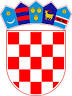 REPUBLIKA HRVATSKAOSJEČKO-BARANJSKA ŽUPANIJAOPĆINA VLADISLAVCIOPĆINSKI NAČELNIKTemeljem članka 7. i 20. Odluke o osnivanju javne ustanove Javna vatrogasna postrojba Čepin („Službeni glasnik Općine Vladislavci“, broj 1/18 i 8/18), članka 7. i 18. Sporazuma o osnivanju javne ustanove Javna vatrogasna postrojba Čepin KLASA: 214-01/18-01/4, URBROJ: 2158/07-02-18-7 od 01. ožujka 2018. godine i  članka 36. Statuta Općine Vladislavci („Službeni glasnik Općine Vladislavci“, broj 3/13, 3/17 i 2/18), općinski načelnik Općine Vladislavci, donosiODLUKUo imenovanju člana Upravnog vijeća Javne vatrogasne postrojbe Čepin Članak 1.	U Upravno vijeće Javne vatrogasne postrojbe Čepin, od strane osnivača imenuje se: Anto Šimunović iz Hrastina, Šandora Petefija 116, za člana.Članak 2.Član Upravnog vijeća iz točke 1. ove Odluke imenuje se na vrijeme od četiri godine.Članak 3.	Ova Odluka stupa na snagu danom donošenja, a objavit će se u „Službenom glasniku Općine Vladislavci“.KLASA: 214-01/19-01/11URBROJ: 2158/07-02-19-1Vladislavci, 29. svibnja 2019.           Općinski načelnik                                                                                           Marjan TomasDostaviti: Anto Šimunović,JVP ČepinPismohrana, ovdje